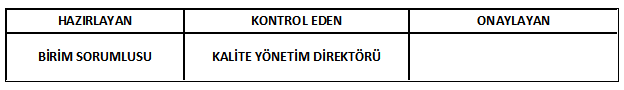 BirimBAŞHEKİMLİKGörev AdıASİSTAN TEMSİLCİSİAmir ve Üst AmirlerBaşhekim, SUAM Eğitim Koordinatörü, Program yöneticisiGörev Devri(Herhangi Bir Nedenle Görevinde Olmadığı Durumlarda, Görevlerini Yerine Getirecek Kişilerin Belirlenmesi)Asistan Temsilci YardımcısıGörev AmacıMADDE 21-(1) Sağlık araştırma ve uygulama merkezlerinde, tıpta uzmanlık öğrencileri arasında asistan temsilcisi seçimleri yapılır. Tıpta uzmanlık öğrencisi sayısı 40 ve üzeri olan eğitim kurumlarında dahili ve temel tıp bölümleri için bir, cerrahi tıp bölümleri için bir olmak üzere iki temsilci, sayısı 40 altında olanlarda bir temsilci seçilir. Ayrıca birer asistan temsilcisi yardımcısı seçilir.Temel İş ve SorumluluklarAsistan temsilcileri asistanları temsil etmek yanında eğitim faaliyetlerinde eğitim koordinatörünün verdiği görevleri de yerine getirirler.Yetkiler657 sayılı Devlet Memurları KanunuYataklı Tedavi Kurumları İşletme YönetmeliğiTıpta ve Diş Hekimliğinde Uzmanlık Eğitimi YönetmeliğiSağlık Bilimleri Üniversitesi Tıpta Uzmanlık Eğitimi Yönergesi